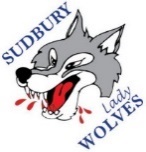 SUDBURY DISTRICT GIRLS HOCKEY ASSOCIATIONSUDBURY LADY WOLVESSECTION 1:  CONTACT INFORMATIONName of Applicant:	     	Home Phone:	     		Cell Phone:       	Work Phone:	     		Birth Date:      	(Emergencies Only)			(yyyy/mm/dd)Email Address:	     	Home Address:	     	City:      		Postal Code:      	SECTION 2:  TEAM APPLICATIONI wish to apply as Head Coach for the following team:	Please note that the U18, U15 and U13 AA teams compete in the Ontario Women’s Hockey League (OWHL). U11 AA will have the option to compete in either the OWHL or NOWHL. Our High Performance teams will have at minimum the following: Head Coach, 2 Assistant Coaches, Team Trainer, Manager. List below any people you are considering for part of your coaching staff.During games all teams will aim to ensure there is a head coach, 2 assistant coaches, trainer and additional staff on the bench at all times. Assistant Coaches must be D1 Certified for U13 – U18 and all other staff on the bench must have Coach Level 2. We encourage you to have a female as a part of your coaching staff. Coaching staff must be approved by the SDGHA coach selection committee. SECTION 3:  EXPERIENCE/QUALIFICATIONSPlease provide details of prior coaching positions held:Year:       		Association:       		Position:       	Year:       		Association:       		Position:       	Year:       		Association:       		Position:       	What is your NCCP Coach Level?
      HP 1      Development 1                Coach 1 - Intro Coach            Coach 2 - Coach LevelPlease list any additional coaching certifications that will help the coach selection committee gain a better understanding of your qualifications. 1._________________   2. _________________ 3. _________________4.___________________ 5._________________ 6.__________________NOTE:  ALL COACHES AND STAFF MUST COMPLETE ANY OUTSTANDING CERTIFICATIONS BY MARCH 30, 2024  PLEASE DO NOT DELAY IN SIGNING UP FOR A COURSE.SECTION 4:  REFERENCESCoaching: Name:	     __________________	Email:     ___________________Phone:      __________________Non-Coaching: Name:	     		Email:     ___________________Phone:	     	SECTION 5:  ADDITIONAL DOCUMENTS REQUIRED FOR APPLICANTS INVITED TO PARTICIPATE IN THE INTERVIEW PROCESS. Please attach the following with your application:Hockey Resume*         	 Season Plan   	                      Practice Plan                           Financial Plan                           To facilitate a comprehensive evaluation, please include the following documents in your application for the Head Coach position. Hockey Resume: Highlighting coaching experience, achievements, and qualifications. Practice Plan Examples: Showcasing commitment to skill development and strategic training. Season Plan: Outlining your approach to team management, strategic objectives, and a timeline for implementation. Financial Plan: Highlighting understanding of the costs associated with running a high performance team. *Hockey Resume for assistant coaches must also be submittedGeneral Information GuidelinesI agree to ensure staff (including managers) obtain a Police Vulnerable Sector Check (Police Check) and be approved by the Coaches Selection Committee.  If staff have submitted a Police Check to SDGHA dated 2021, 2022 or 2023, they will not be required to submit a new one, however, they must notify the Risk Management Committee should they have committed an offense since their previous check.  By accepting a position with SDGHA, they declare that there have been no changes to their previous check.I acknowledge and agree to the above-named references being contacted. I am aware that other persons and organizations may also be contacted. I give permission to these persons/organizations to provide information about myself to the SUDBURY DISTRICT GIRLS HOCKEY ASSOCIATION (SDGHA) for purposes of this application.If accepted to a coaching position with SDGHA, I agree to uphold and abide and promote any rules and regulations as set forth by the Association, the SDGHA Constitution and the goals and philosophies of the Association as well as those of the OWHA.  I further understand and agree that as Head Coach I bear ultimate responsibility for any and all team staff conduct or lack of performance in their duties. It is also understood that all signing parties are subject to discipline or suspension at the SDGHA Board of Directors discretion. I understand that my coaching staff and I will be required to support in other team tryouts and skill development clinics throughout the year. You will be responsible for returning all equipment and sweaters to the league at the end of season. They must be returned as they were. Please forward any questions to competitive@sdgha.ca and cc president@sdgha.ca I AGREE to all terms and conditions.Name:	                                          	Signature:	 Acknowledgement of Signature	Thank you for taking time to apply with the Sudbury Lady Wolves!U18U15U13U11 U18 AA U15 AA    U13 AA    U11 AANamePositionHighest NCCP coach level (i.e. Coach 2, Dev 1)